О проведении семинара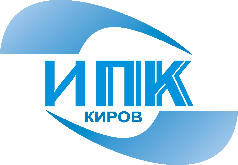 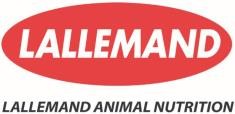 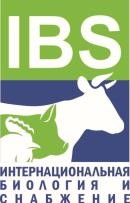 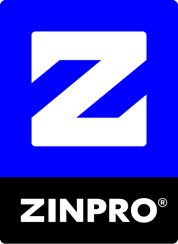             ООО ПТК «АйБиЭс» совместно с представителями компании «Зинпро Корпорейшин», «Lallemand Animal Nutrition» и  ФГБОУ ДПО «Кировский институт агробизнеса и кадрового обеспечения» приглашают принять активное участие в семинаре:Снижение себестоимости продукции КРС с помощью новых инструментов в кормлении и содержанииВ программе семинара:             Докладчики семинара:Пчельников Дмитрий Владимирович – кандидат биологических наук, доцент, руководитель научно-технического отдела ООО «ПТК «АйБиЭс».Мортенсен Таисия – менеджер по направлению КРС «Зинпро Корпорейшин». Кучин Иван Владимирович – кандидат сельскохозяйственных наук, ведущий специалист компании «Lallemand Animal Nutrition».           Дата проведения семинара: 16 ноября 2021 г.            Время проведения семинара: 09.00-15.30 час.Программа семинара:Участие в семинаре – бесплатное.          По желанию слушателей, возможно участие в семинаре в формате он-лайн (у слушателей необходимо наличие качественного скоростного интернета, компьютера со звуком).          Одновременно с докладами в конференцзале института, будет вестись он-лайн трансляция на вебинарной платформе Pruffme. ****При участии в семинаре будут соблюдаться требования по индивидуальной защите слушателей (маски, перчатки), соблюдению безопасного расстояния между слушателями.                       Кофе, чай, обед – бесплатно, за счет организаторов семинара.             Место проведения: г. Киров, ул. Производственная, 20, Кировский институт агробизнеса и кадрового обеспечения.            Заявки участников семинара в срок до 12 ноября 2021 г. направить по электронной почте umo@ipk43.ru.             Образец Заявки прилагается. Информация на сайте www.ipk43.ru            Справки по телефону (8332)62-95-87. При заполнении Заявки просьба указать формат участия – очный или он-лайн.Ректор института                                        Л.Г. Трушников Агеенко Любовь Феодосьевна (8332)62-95-87; 8-953-948-82-93ЗАЯВКАучастника семинара«Снижение себестоимости продукции КРС с помощью новых инструментов в кормлении и содержании»16.11.2021 г.Настоящим подтверждаю свое участие в обучении_____________________________________       _________________________                     ФИО                                                                                  должность____________________________________         __________________________                         Контактный телефон                                                          e-mail_____________________________________      ___________________________                      ФИО                                                                                  должность____________________________________         __________________________                         Контактный телефон                                                        e-mailОрганизация:_____________________________________________________________                                                       Наименование Адрес:_______________________________________________________________________________________________________________________________________________________________________         __________________________телефон                                                                              e-mailФормат участия в семинаре: Очный __________                                                 Он-лайн _________МИНИСТЕРСТВО СЕЛЬСКОГО ХОЗЯЙСТВА РОССИЙСКОЙ ФЕДЕРАЦИИФЕДЕРАЛЬНОЕ ГОСУДАРСТВЕННОЕ БЮДЖЕТНОЕ ОБРАЗОВАТЕЛЬНОЕ УЧРЕЖДЕНИЕ ДОПОЛНИТЕЛЬНОГО ПРОФЕССИОНАЛЬНОГО ОБРАЗОВАНИЯ «КИРОВСКИЙ ИНСТИТУТ АГРОБИЗНЕСА И КАДРОВОГО ОБЕСПЕЧЕНИЯ» (ФГБОУ ДПО КИППКК АПК)Производственная ул., д. . Киров, 610021тел./факс (8332) 51-24-46е-mail: ipkkirov@mail.ru http:// www.ipk43.ruОКПО 00666443,  ОГРН 1024301330448ИНН/КПП4346036262/434501001МИНИСТЕРСТВО СЕЛЬСКОГО ХОЗЯЙСТВА РОССИЙСКОЙ ФЕДЕРАЦИИФЕДЕРАЛЬНОЕ ГОСУДАРСТВЕННОЕ БЮДЖЕТНОЕ ОБРАЗОВАТЕЛЬНОЕ УЧРЕЖДЕНИЕ ДОПОЛНИТЕЛЬНОГО ПРОФЕССИОНАЛЬНОГО ОБРАЗОВАНИЯ «КИРОВСКИЙ ИНСТИТУТ АГРОБИЗНЕСА И КАДРОВОГО ОБЕСПЕЧЕНИЯ» (ФГБОУ ДПО КИППКК АПК)Производственная ул., д. . Киров, 610021тел./факс (8332) 51-24-46е-mail: ipkkirov@mail.ru http:// www.ipk43.ruОКПО 00666443,  ОГРН 1024301330448ИНН/КПП4346036262/434501001МИНИСТЕРСТВО СЕЛЬСКОГО ХОЗЯЙСТВА РОССИЙСКОЙ ФЕДЕРАЦИИФЕДЕРАЛЬНОЕ ГОСУДАРСТВЕННОЕ БЮДЖЕТНОЕ ОБРАЗОВАТЕЛЬНОЕ УЧРЕЖДЕНИЕ ДОПОЛНИТЕЛЬНОГО ПРОФЕССИОНАЛЬНОГО ОБРАЗОВАНИЯ «КИРОВСКИЙ ИНСТИТУТ АГРОБИЗНЕСА И КАДРОВОГО ОБЕСПЕЧЕНИЯ» (ФГБОУ ДПО КИППКК АПК)Производственная ул., д. . Киров, 610021тел./факс (8332) 51-24-46е-mail: ipkkirov@mail.ru http:// www.ipk43.ruОКПО 00666443,  ОГРН 1024301330448ИНН/КПП4346036262/434501001МИНИСТЕРСТВО СЕЛЬСКОГО ХОЗЯЙСТВА РОССИЙСКОЙ ФЕДЕРАЦИИФЕДЕРАЛЬНОЕ ГОСУДАРСТВЕННОЕ БЮДЖЕТНОЕ ОБРАЗОВАТЕЛЬНОЕ УЧРЕЖДЕНИЕ ДОПОЛНИТЕЛЬНОГО ПРОФЕССИОНАЛЬНОГО ОБРАЗОВАНИЯ «КИРОВСКИЙ ИНСТИТУТ АГРОБИЗНЕСА И КАДРОВОГО ОБЕСПЕЧЕНИЯ» (ФГБОУ ДПО КИППКК АПК)Производственная ул., д. . Киров, 610021тел./факс (8332) 51-24-46е-mail: ipkkirov@mail.ru http:// www.ipk43.ruОКПО 00666443,  ОГРН 1024301330448ИНН/КПП4346036262/434501001Руководителю предприятия№03-03/398На №Оптимизация пищеварения и здоровье скотаПроблема усвоения основных кормовПовышение количества и качества молока и контроль себестоимостиУлучшение воспроизводства и сохранности поголовьяСовременный взгляд на хромоту   Семинар актуален для руководителей, специалистов ветеринарной службы, специалистов зоотехнической службы сельскохозяйственных предприятий.          Во время семинара участники познакомятся с уникальными инструментами для увеличения продуктивности животных, снижения себестоимости продукции крупного рогатого скота и повышения ее качества.ВремяДокладчик, тема доклада09:00 - 10:00Регистрация и дружеская встреча участников семинара горячей чашкой чая10:00 - 10:05Открытие семинара10:05 - 10:30Пчельников Дмитрий Владимирович: «Новые инструменты в кормлении коров для снижения себестоимости продукции»10:30 - 11:00Мортенсон Таисия: «Как помочь телятам в суровых условиях первых недель жизни для улучшения передачи пассивного иммунитета, а также скрытый пальцевый дерматит на телках: что делать? Продукты для телят: сухое молозиво Премолак и Авайла Плюс для молодняка».11:00 - 11:40Пчельников Дмитрий Владимирович: «Опыт и практика сокращения сервис-периода в хозяйствах РФ».11:40 – 12:10Обсуждение докладов и обмен мнениями за чашкой кофе12:10 - 13:10Кучин Иван Владимирович: «Системные подходы в управлении рубцовым пищеварением».13:10 – 14:40Мортенсон Таисия: «Современный взгляд на хромоту КРС: теория, практика, ошибки. Взаимосвязь микроэлементного питания и здоровых копыт».14:40 - 15.30Обстоятельное обсуждение докладов и обмен мнениями за товарищеским обедом.